	                     INSERT UNIT/DEPARTMENT LOGO HERE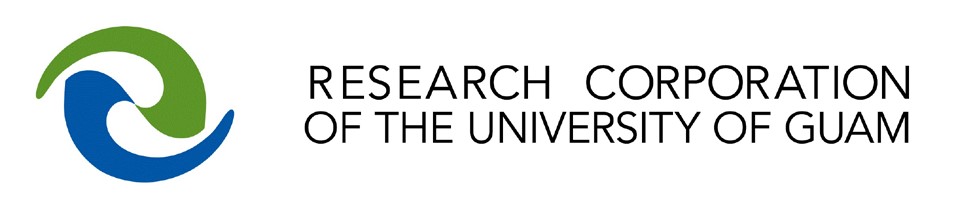 MEMORANDUM 	 	 DATE  
Position Title:  	(Must follow RCUOG employee position titles and wages grades)Unit and Department: 	 Example: ORSP/EPSCoR Employee Type: 	Part-Time, Full-Time, or Student Recruitment Work Hours: 	Full-Time is 40 hours per week. Part-Time employees can work up to 39 hours per week Student Hires can work up to 20 hours per week during Fańamnåkan & Fanuchånan and up to 39 hours during Tinalo', spring break, and Finakpo'Grade, Step, Hourly Rate:	(Must follow RCUOG general pay plan; may announce up to step 10)Application Deadline: 	.(The announcement is posted for a minimum of (7) seven calendar days) No. of available positions: 	.Employment Start Date: 	.Employment End Date: 	.(End date cannot exceed one year of start date)Work Location:	.Supervisor: 	.Benefits: 	Full-Time: Social Security, Medical and Dental Insurance, 4 hours annual leave and 4 hours sick leave per pay period, holiday pay, up to 3% 403(b) match based upon employee contribution of 3%Part-Time: Social Security, Medical and Dental Insurance (if budget/grant slows) Student: Social Security, Medical and Dental Insurance (if budget/grant slows)Account Number:  30-XX-XXXXXX-X-XXXXXXX Minimum Qualifications: (Must follow RCUOG employee position titles and wages grades)Minimum Knowledge, Skills and Abilities: Character of Duties: .	..	..	..	.Other duties assigned; The following personnel(s) will be on the selection interview board for this job announcement. Faculty or Staff name, and title (CHAIR), email addressFaculty or Staff name, and title, email addressFaculty or Staff name, and title, email addressCertification of Funds:   30-XX-XXXXXX-X-XXXXXXX ________________________________	 
RCUOG Certifying Officer  	 	 	 	 	 TO: Cathleen Moore-Linn, RCUOG Executive Director          VIA: 	 (Dean or Director)                                                               FROM: Principal Investigator                                                          SUBJECT: Request to ANNOUNCE, POSITION TITLE 